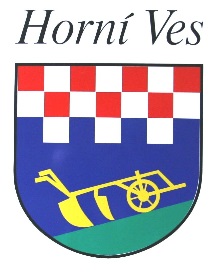   35. ZASEDÁNÍ ZASTUPITELSTVA OBCE Horní Ves       konané dne 5.6.2017 na OÚ Horní Ves. 1. Zahájení. 35. zasedání ZO Horní Ves zahájil starosta obce Petr Kapoun v 19:30 hod., starosta přivítal zastupitele obce a konstatoval, že zastupitelstvo obce je usnášení schopné, přítomno je 7 členů zastupitelstva. Dále přivítal hosta p. Ludmilu Trávníčkovou, účetní obce.Program: 1. Zahájení  2. Stavební záležitosti 3. Majetkoprávní záležitosti     4. Životní prostředí   5. Finanční záležitosti (schválení závěrečného účtu, účtu MŠ a účetní závěrky)6. Lesní hospodářství7. Obecní záležitosti8. Rozpočtové opatření č.2/2017 a č.3/2017Dnešní zasedání bylo řádně svoláno, zastupitelé pozváni telefonicky a e-mailem a pozvánka byla umístěná na úřední desce OÚ.    Návrhová komise:                  	ing. Milan Makovička, Vlastimil LysýOvěřovatelé zápisu:                	Aleš Parkan DiS., Ing. Milan MakovičkaZápis z min. jednání ověřili:   	Vlastimil Lysý, Karel Mach Usnesení č.01//35/2017.Zastupitelstvo obce schválilo program svého 36. zasedání, návrhovou komisi a ověřovatele zápisu.Usnesení bylo přijato 7 hlasy, proti 0, zdržel 0.2. Stavební záležitostiStarosta obce seznámil ZO s obdrženou nabídkou na opravu střechy na KZO obce, kterou obec obdržela od p. Petra Strakaye. Jedná se o část střechy nad sálem KZO, vstupem a výčepem. Navržená střešní krytina je plechová s taškovým profilem zn. KJG.Nabídnutá cena:			325.468 Kč bez DPH					393.186 Kč s DPHDruhý zájemce o realizaci plánované akce p. František Štorfa nabídku nezaslal.Starosta obce navrhl ZO, aby na opravu střechy byla použita dotace z Fondu Kraje Vysočina – Program obnovy venkova Vysočiny 2017. Maximální možná výše dotace je 120.000 Kč. Zastupitelstvo se seznámilo s připravenou žádostí.Usnesení č.02/35/2017.Zastupitelstvo obce schválilo realizaci projektu opravy střechy, dle zaslané nabídky od p. Petra Strakaye a podání žádosti o dotaci z Programu obnovy venkova Vysočiny 2017.Usnesení bylo přijato   7 hlasy, proti 0, zdržel 0.3. Majetkoprávní záležitostiProjednání žádosti o odprodej části pozemku p.č. 1254/9Starosta obce seznámil ZO s přijatou žádostí o odprodej části pozemku p.č. 1254/9, kterou podal p. Lukáš Pilát. Usnesení č.03/35/2017.Zastupitelstvo obce pověřilo starostu jednáním o možném prodeji části pozemku 1254/9 do vlastnictví p. Lukáše Piláta, za podmínek že kupující hradí veškeré náklady spojené s vyměřením, a prodejem pozemku.Usnesení bylo přijato   7 hlasy, proti 0, zdržel 0.Starosta obce seznámil ZO s návrhem smlouvy pro p. Pavla Sklenáře, kterou sestavila mgr. Blanka Severová.Usnesení č.04/35/2017.Zastupitelstvo obce schválilo návrh smlouvy na prodej pozemku p.č. 857/37, který  zastupitelstvo obce schválilo k prodeji Usnesením č. 04/33/2017 do vlastnictví p. Pavla Sklenáře, bytem Jihlávka 32, 588 51, kterou sestavila mgr. Blanka Severová.Usnesení bylo přijato   7 hlasy, proti 0, zdržel 0.Starosta obce seznámil ZO s návrhem smlouvy pro p. Jana Makovičku, kterou sestavila mgr. Blanka Severová.Usnesení č.05/35/2017.Zastupitelstvo obce schválilo návrh smlouvy na prodej pozemku p.č. 857/38, který  zastupitelstvo obce schválilo k prodeji Usnesením č. 05/33/2017 do vlastnictví p. Jana Makovičky, bytem Horní Ves 125, 393 01, kterou sestavila mgr. Blanka Severová.Usnesení bylo přijato   7 hlasy, proti 0, zdržel 0.4. Životní prostředíStarosta obce seznámil ZO s podanou žádostí na kontejnery na tříděný odpad. Žádost byla podána z projektu - „Intenzifikace odděleného sběru a zajištění využití využitelných složek komunálních odpadů včetně jejich obalové složky v Kraji Vysočina“. Na EKO-KOM, a.s. dne 31.5.2017. Celkem bylo požádáno o kontejner na papír 1100 l … 2x, o kontejner na plast 1100 l … 2x, kontejner na bílé sklo 1300 l … 1x a kontejner na barevné sklo 1300 l … 1x.Kompostéry – obec provedla dotazníkové šetření o zájmu občanů na získání kompostéru o objemu 1000 l realizovaného v rámci projektu DSO Nová Lípa. Celkem občané podali 65 žádostí, obec si vyhradila právo na získání 100 ks kompostérů. Cena kompostérů je z 85% hrazena DSO N.L. a 15% obcí. Doba udržitelnosti projektu je 5 let. Finanční prostředky jsou čerpány z Operačního programu životní prostředí.5.  Finanční záležitosti (Schválení závěrečného účtu obce za rok 2016, závěrečného účtu MŠ.)Starosta obce seznámil zastupitelstvo se Závěrečným účtem hospodaření za rok 2016 na 33. ZZO. Rozpočtové příjmy 	7 813 753 KčRozpočtové výdaje 	6 159 047 KčVýnosy celkem    		6 411 881 KčNáklady celkem 		4 376 267 KčHospodářský výsledek 	2 035 614 KčNávrh závěrečného účtu obce za rok 2016 byl vyvěšen na úřední desce od 20.4. do 4.6. 2017.Nebyly vzneseny žádné námitky ani připomínky.      Usnesení č.06/35/2017.Zastupitelstvo obce schválilo závěrečný účet obce za rok 2016 bez výhrad.      Usnesení bylo přijato   7 hlasy, proti 0, zdržel 0.Schválení účetní závěrky PO MŠ Schválení účetní závěrky PO MŠ SEDMIKRÁSKA za rok 2016 (součást přílohy zápisu ZO)S účetní závěrkou ZO seznámila p. Ludmila Trávníčková, účetní obce.Výnosy MŠ: 		1.847.015 KčNáklady MŠ:		1.832.112 KčHos. výsledek:              +14.903 KčUsnesení č.07/35/2017.Zastupitelstvo obce schválilo účetní závěrku PO MŠ SEDMIKRÁSKA za rok 2016 bez výhrad.Usnesení bylo přijato   7 hlasy, proti 0, zdržel 0.Schválení účetní závěrky obce Horní ves za rok 2016 (součást přílohy zápisu ZO)S účetní závěrkou ZO seznámila p. Ludmila Trávníčková, účetní obce.      Usnesení č.08/35/2017.Zastupitelstvo obce schválilo účetní závěrku obce Horní Ves za rok 2016 bez výhrad.      Usnesení bylo přijato   7 hlasy, proti 0, zdržel 0.Rozhodnutí o naložení s vykázaným ziskem MŠ SEDMIKRÁSKA Usnesení č.09/35/2017. Zastupitelstvo obce schválilo převod zisku MŠ SEDMIKRÁSKA ve výši 14.903 Kč do následujícího   hospodářského roku 2017.        Usnesení bylo přijato   7 hlasy, proti 0, zdržel 0.6. Lesní hospodářstvíSprávce obecních lesů informoval ZO o odcizení cca 50 ks nové výsadby jedlí z oplocenky v Lísku pod tratí v zadní části porostu.Pěstební práce provádí p. Marek Tobíšek – ošetření proti kůrovci – mladá výsadba – 3750 ks.Těžba asi 310 m3 vytěženo v Lísku pod tratí, těžba probíhá postupně, tak aby nedošlo k ohrožení bezpečnosti v oblasti železnice.Prodej dřevní hmoty cca 260 m3 do Rakouska a České republiky – Kasalova pila.16 m3 špalků - prodáno.Vytěžené palivové dřevo pro občany 6 x po 5 m3 v Ještěnici.Starosta obce seznámil ZO s Nařízením č. 5/2017 o vyhlášení záměru zadat zpracování lesních hospodářských osnov v obvodu Pelhřimov LHO I. LHO budou zpracovány bezplatně pro všechny fyzické i právnické osoby, které jsou vlastníky lesů o výměře do 50 ha. Platnost LHO bude pro uvedené území 10 let a to od 1.1.2019 do 31.12.2028. Podněty, připomínky a požadavky mohou vlastníci podávat do 30. listopadu 2017 na MěÚ Pelhřimov, odbor životního prostředí. 7. Obecní záležitostiStarosta obce seznámil ZO s žádostí Linky bezpečí,z.s. o podporu na provoz. Navržený objem podpory žadatelem je 3000 Kč. V minulosti požadavek na podporu činil vždy 1Kč/obyvatele. ZO po diskuzi rozhodlo o návrhu na podporu ve výši 1500 Kč.Usnesení č. 10/35/2017.ZO schválilo finanční podporu na činnost pro Linku bezpečí, z.s. ve výši 1500 Kč.Usnesení bylo přijato   7 hlasy, proti 0, zdržel 0.Starosta obce seznámil ZO s žádostí Jednoty, spotřebního družstva v Kamenici nad Lipou o podání žádosti o dotaci z Fondu Vysočiny – Venkovské prodejny 2017. ZO pověřilo starostu, aby vstoupil do jednání s výše jmenovanou.Starosta obce seznámil ZO s průběhem jednání zástupců Města Horní Cerekev a Kraje Vysočina při řešení dopravní obslužnosti našeho mikroregionu. Déle seznámil ZO s dopisem adresovaným starostovi města Horní Cerekev – Vyjádření k návrhu IDS Kraje Vysočina, který apeluje na zachování vyšší dopravní obslužnosti naší obce a dopisem adresovaným na Kraj Vysočina, který za DSO Nová Lípa podala předsedkyně DSO N. L. ing. Jana Houšková.Starosta obce seznámil ZO s Dotací pro jednotky SDH obcí/ JSDH P2 – pořízení nového dopravního automobilu. Starosta seznámil ZO s vyplněnou žádostí. Maximální výše dotace z účelové investiční dotace pro jednotky SDH obcí je 450 tis. Kč z cílové ceny 900 tis. Kč. Jedná se o krytí 50%. Další část krytí nákladů je z dotačního fondu Kraje Vysočina. SDH Horní Ves projevil zájem o podání žádosti o nový dopravní automobil.Usnesení č. 10/35/2017.ZO schválilo žádost JSDH-P2-2018-00505 na pořízení nového dopravního automobilu.Usnesení bylo přijato   7 hlasy, proti 0, zdržel 0.8. Rozpočtové opatření č.2/2017 a č.3/2017Starosta obce seznámil ZO s rozpočtovým opatřením č.2/2017 a č. 3/2017 – příjmy a výdaje jsou vyrovnané. Rozpočtové opatření bude zveřejněno na úřední desce a u rozklikávacího rozpočtu obce na webových stránkách.     Zapsal :                                        Ing. Petr Kapoun			                        starosta       V Horní Vsi  10.6.2017        Ověřovatelé zápisu:		Aleš Parkan DiS.Ing. Milan Makovička